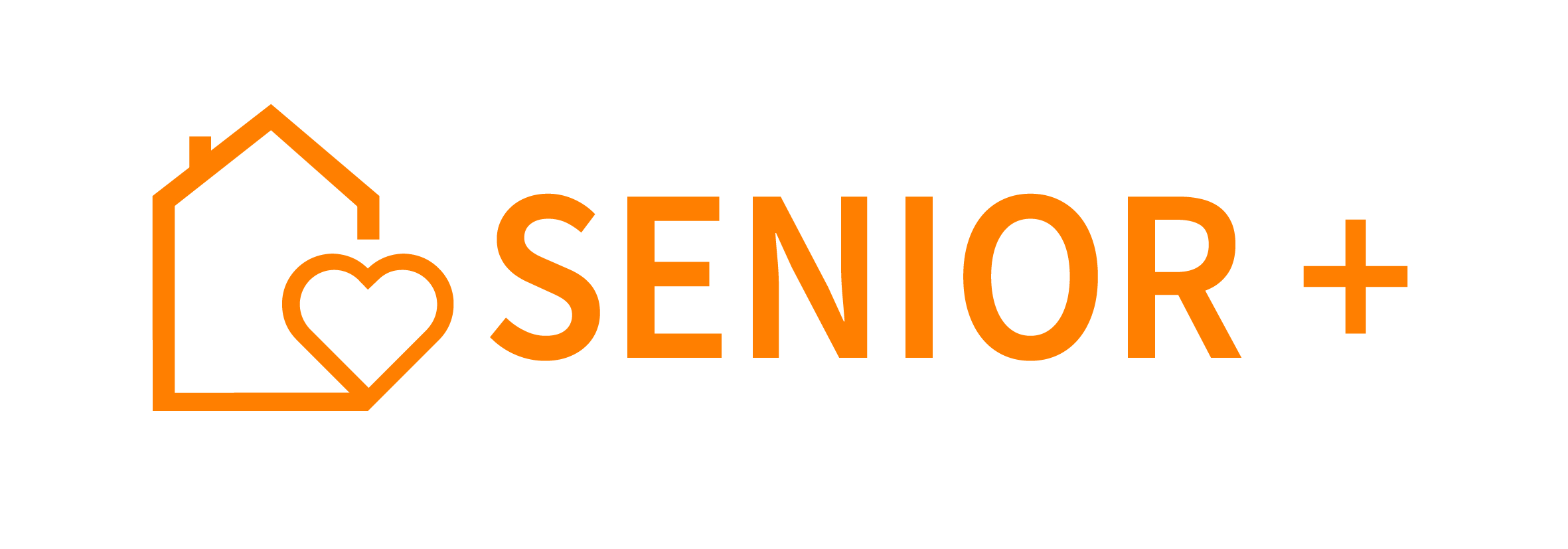 REGULAMIN ORGANIZACYJNY I REKRUTACJI  Dziennego Domu „Senior+” w Ciechanowie ul. Sienkiewicza 32D                                            ZAŁOŻENIA  OGÓLNE 	                                                      § 1.1.Regulamin określa warunki organizacji i rekrutacji uczestników w ośrodku  wsparcia pobytu dziennego- Dziennym Domu „Senior+” w Ciechanowie, współfinansowanym w ramach rządowego Programu Wieloletniego Senior+ na lata 2015-2020 Ministerstwa Pracy i Polityki Społecznej, zwanym dalej Programem.2.Jednostką organizacyjną prowadzącą rekrutację do Dziennego Domu „Senior+” w ramach Programu Wieloletniego „Senior+” jest Miejski Ośrodek Pomocy Społecznej w Ciechanowie.3.Ilekroć w Regulaminie mowa o: a.  Domu - należy przez to rozumieć ośrodek wsparcia Dzienny Dom „Senior+” /DDS+/ działającego w strukturach Miejskiego Ośrodka Pomocy Społecznej /MOPS/  w Ciechanowie, b. Dyrektorze - należy przez o rozumieć Dyrektora Miejskiego Ośrodka Pomocy Społecznej w Ciechanowie, c. Kierowniku - należy przez to rozumieć Kierownika  Dziennego Domu „Senior+” w Ciechanowie, d. Uczestnikach - należy rozumieć osoby w wieku i powyżej 60 roku życia, oraz osoby z ustaloną niepełnosprawnością, nieaktywne zawodowo zamieszkałe na terenie miasta Ciechanów, korzystające z pobytu w DDS+ w ramach Programu na podstawie decyzji administracyjnej.                                 POSTANOWIENIA SZCZEGÓŁOWE                                                                § 2.1. Dzienny Dom „Senior+” realizuje założenia Programu Wieloletniego ,,Senior+” na lata 2015-2020, którego celem jest w szczególności zapewnienie wsparcia seniorom (osobom nieaktywnym zawodowo w wieku 60+) przez umożliwienie korzystania z oferty na rzecz społecznej aktywizacji, w tym oferty prozdrowotnej, obejmującej także usługi w zakresie aktywizacji ruchowej lub kinezyterapii, a także oferty edukacyjnej, kulturalnej, rekreacyjnej i opiekuńczej, w zależności od potrzeb stwierdzonych w środowisku lokalnym.                               2.Dzienny Dom ,,Senior+”  wchodzi w strukturę organizacyjną Miejskiego Ośrodka Pomocy Społecznej w Ciechanowie. 3.Dom jest ośrodkiem wsparcia pobytu dziennego o zasięgu lokalnym dysponującym 30 miejscami.  4.Funkcjonowanie, działalność DDS+ finansowana jest z budżetu Gminy Miejskiej Ciechanów.5.Na prowadzoną działalność DDS+ może pozyskiwać środki zewnętrzne.6.Uczestnicy DDS+ mogą korzystać    z :a. pełnej formy uczestnictwa /udział codziennie /b. częściowej formy uczestnictwa /w określone dni tygodnia /7.W domu obowiązuje zakaz wnoszenia i picia alkoholu, palenia tytoniu oraz zakłócania spokoju.8.Pracownicy nie odpowiadają za przedmioty wartościowe uczestników przynoszone do DDS+.                                            KRYTERIA REKRUTACJI	                                                          § 3.1.Skierowanie do Domu Dziennego Pobytu DDS+ następuje na wniosek osoby zainteresowanej, lub jej przedstawiciela ustawowego za zgodą osoby zainteresowanej.2.O pobyt w Domu mogą ubiegać się osoby sprawne w samoobsłudze ,wymagające częściowej opieki i pomocy w zaspokajaniu niezbędnych potrzeb życiowych, które: a. są nieaktywne zawodowo, b. ukończyły 60 rok życia, c. posiadają miejsce stałego zamieszkania na terenie miasta Ciechanów.3. Do Domu przyjmowane są osoby spełniające kryteria o których mowa w pkt. 2 wyrażające gotowość do regularnego uczestnictwa według następującej kolejności:a .samotne w rozumieniu ustawy o pomocy społecznej b .samotnie gospodarujące w rozumieniu ustawy o pomocy społecznej, których rodzina zamieszkuje poza terenem miasta Ciechanów ,   c. osoby , których rodzina mieszka na terenie  Ciechanowa oraz osoby pozostające w związku małżeńskim.4. Pierwszeństwo mają osoby, których :a .dochód nie przekracza 300% kryterium dochodowego określonego w ustawie o pomocy społecznej .b. zadeklarowały pełną formę uczestnictwa5.Dokumenty rekrutacyjne stanowią:a. wniosek o przyjęcie do Dziennego Domu „Senior+” ( załącznik Nr 1 do Regulaminu Dziennego Domu Senior+); b. kwestionariusz zgłoszeniowy (załącznik Nr 2 do Regulaminu Dziennego Domu „Senior+”);c. zaświadczenie o stanie zdrowia  dot. przeciwwskazań do uczestnictwa w zajęciach                        ( załącznik Nr 3 Regulaminu Dziennego Domu „Senior+”)d. deklaracja uczestnictwa z  oświadczeniem o zapoznaniu się z Regulaminem Dziennego Domu „ Senior+” ( załącznik Nr 4 Regulaminu Dziennego Domu „Senior+”)                                                                                                                                                                                                                                                                                                                       e. wywiad rodzinny środowiskowy sporządzony przez pracownika socjalnego MOPS w Ciechanowief. inne dokumenty potwierdzające sytuację finansową, zdrowotną i rodzinną,                                                    o których mowa w ustawie o pomocy społecznej.6. Dokumenty o których mowa w pkt.2 (załączniki) są dostępne w siedzibie MOPS                                w Ciechanowie  lub do pobrania ze strony internetowej.7.Osoba zainteresowana zobowiązana jest do podania informacji zgodnych ze stanem faktycznym oraz do wypełnienia dokumentów w sposób kompletny i czytelny.8.Na podstawie złożonego kompletu dokumentów i ustaleń wywiadu środowiskowego wydawana jest przez Dyrektora MOPS decyzja administracyjna o przyznaniu bądź odmowie przyznania miejsca w DDS+ na dany rok budżetowy.9.Złożone dokumenty nie podlegają zwrotowi. Osoba chętna do uczestnictwa w Dziennym Domu „Senior+” zobowiązana jest do podania informacji zgodnych ze stanem faktycznym oraz do wypełnienia dokumentów w sposób kompletny i czytelny.10. Decyzja o przyznaniu określa jednocześnie termin na jaki miejsce zostaje przyznane oraz informacje na temat ustalonej odpłatności i sposobu jej ponoszenia.11.Osoby, których stan zdrowia wymaga stałej opieki, indywidualnej terapii i nadzoru, osoby                  z zaburzeniami psychicznymi lub osobowościowymi oraz osoby, u których stwierdzono zaawansowane zmiany psychoorganiczne nie kwalifikują się do przyjęcia do DDS+.12. Osoby, którym w procesie rekrutacji nie uda się zakwalifikować do Programu Dziennego Domu „Senior+” zostaną umieszczone na liście rezerwowej i będą miały pierwszeństwo zakwalifikowania się w przypadku rezygnacji osób z listy podstawowej lub zwolnienia się miejsca w/w Domu wg kolejności zgłoszeń.	                                         Odpłatność za pobyt                                                                    § 4 1. Pobyt w Domu jest odpłatny i stanowi dochód gminy. 2. Miesięczna odpłatność w DDS+ obejmuje koszty wyżywienia w formie obiadu 3.Szczegółowe zasady ponoszenia odpłatności za pobyt w DDS+ określa Uchwała Rady Miasta Ciechanów  w sprawie ustalenia szczegółowych zasad ponoszenia odpłatności za pobyt w ośrodku wsparcia – Dziennym Domu „Senior+” w Ciechanowie. 4.Odpłatność ustalona  jest w decyzji kierującej.5.Wysokość miesięcznych opłat za wyżywienie stanowi iloczyn dni roboczych w danym miesiącu kalendarzowym i kwoty dziennej stawki żywieniowej w wysokości proporcjonalnej do długości pobytu w danym miesiącu. 6.Uczestnik zobowiązany jest do uiszczenia należności za pobyt w DDS+ na postawie rachunku obciążającego za dany miesiąc na wskazany termin i rachunek bankowy Miejskiego Ośrodka Pomocy Społecznej w Ciechanowie.7.                                                                                                                                      Zmniejszenie odpłatności może nastąpić po wcześniejszym powiadomieniu kierownika                       o planowanej nieobecności, pisemnie, osobiście, telefoniczne  z co najmniej trzydniowym wyprzedzeniem.                                                                                                                                                        8.                                                                                                                                                        W nagłych przypadkach losowych uznaje się za wystarczające usprawiedliwienie dokonane w możliwie niezwłocznym czasie umożliwiającym korektę w zaprowiantowaniu na dzień następny.                                                                                                                                                           9.                                                                                                                                                                         W przypadku dłuższej, zamierzonej z góry nieobecności, na ściśle określony czas /np. wyjazd do sanatorium, rodziny itp./uczestnik powinien jak najwcześniej pisemnie powiadomić kierownika DDS+ stworzy to możliwość przyjęcia na jego miejsce osoby z listy rezerwowej na dany rok.                              Cele i zadania Dziennego Domu Seniora                                                               § 5.                        1. Celem Dziennego Domu „Senior+” jest zapewnienie pomocy osobom w wieku emerytalnym i osobom z ustaloną niepełnosprawnością ,wsparcia w organizacji aktywnego życia społecznego bez konieczności zmiany miejsca zamieszkania. 2.Do zadań DDS+ należy w szczególności:a. podejmowanie działań służących utrzymaniu uczestników w ich naturalnym środowisku                     i przeciwdziałanie instytucjonalizacji i wykluczeniu społecznemu, b. zapewnienie bezpiecznego miejsca pobytu i godnego spędzania czasu. c. organizacja czasu pobytu z uwzględnieniem indywidualnych potrzeb, oczekiwań                             i możliwości psychofizycznych uczestników,d. prowadzenie różnorodnych metod i form terapii zajęciowej ,aktywizacji i działań prozdrowotnych,e. zaspokojenie potrzeb , towarzyskich, kulturalnych i rekreacyjnych, f. kształtowanie odpowiednich postaw prospołecznych.                                                                                                                         3.                                                                                                                                                                                                   W ramach działalności DDS+ zapewnia ofertę usług dostosowaną do potrzeb i możliwości seniorów w tym :a. socjalne – m.in. zapewnienie ciepłego  posiłku , 8 godzinne miejsce pobytu, możliwość korzystania z urządzeń sanitarnych(prysznic ,pralnia),  pomoc w załatwianiu spraw osobistych i urzędowych)  ,                                                                                                                                                            b. edukacyjne- m.in. pogadanki i spotkania tematyczne dostosowane do zainteresowań i potrzeb seniorów,                                                                                                                                                               c. kulturalno-oświatowe(wyjścia do kina, muzeum ,wspólne przeżywanie świąt i uroczystości ,zajęcia muzyczne i taneczne ), d. aktywności ruchowej lub kinezyterapii,( zajęcia sportowo-rekreacyjne mające na celu poprawę kondycji fizycznej seniorów),                                                                                                                                                                                                                                                              e. aktywizacji społecznej i międzypokoleniowej w tym wolontariat międzypokoleniowy  (spotkania z dziećmi z przedszkoli, młodzieżą szkolną, osobami niepełnosprawnymi oraz seniorami z innych placówek, lub organizacji pozarządowych, korzystanie z komputera ),    f. terapii zajęciowej  (arteterapia , muzykoterapia, socjoterapia, biblioterapia, prowadzenie kroniki ),                                                                                                                                              g. prozdrowotne (popularyzowanie zdrowego stylu życia, spotkania m.in. z pielęgniarką , fizjoterapeutą),    h. inne dostosowane do potrzeb uczestników działania, spotkania i przedsięwzięcia, w celu przeciwdziałania wykluczeniu społecznemu.	               ORGANIZACJA WEWNĘTRZNA                                                              § 6.    1.                                                                                                                                                                              DDS+ przeznaczony jest dla 30 uczestników korzystających tej formy wsparcia włącznie z obiadami.                                                                                                                                                                  2.                                                                                                                                                                  Dzienny Dom Pobytu Dzienny Dom „Senior+” czynny jest od poniedziałku do piątku od godziny 8.00 do godziny 16.00 z wyjątkiem dni wolnych od pracy  w rozumieniu Ustawy z dnia 18 stycznia 1951r. o dniach wolnych od pracy (Dz. U. z 2015r.poz.90 ze zm.) i świąt.3.                                                                                                                                                                                        Za właściwe funkcjonowanie DDS+ odpowiada Kierownik, który podlega bezpośrednio Dyrektorowi MOPS w Ciechanowie..                                                                                                                                                                                                                                                                                                                                  § 7                  Prawa i obowiązki uczestników Dziennego Domu „ Senior+”1.                                                                                                                                                                 Uczestnicy przebywają w Dziennym Domu „ Senior+” dobrowolnie i sami mogą zrezygnować z uczestnictwa. 2.Uczestnicy Domu mają prawo do: a. poszanowania godności i prywatności oraz podmiotowego traktowania, b. zachowania tajemnicy spraw ich dotyczących, c. korzystania z usług oferowanych przez Dom, d. uzyskiwania stosownej pomocy w zaspokajaniu potrzeb realizowanych w ramach pobytu w Domu, e. współdecydowania w sprawach ich dotyczących, f. rzetelnego rozpatrywania i wyjaśniania wnoszonych uwag lub skarg, g. usprawiedliwienia swojej nieobecności w DDS+.3. Obowiązkiem uczestnika jest w szczególności: a. potwierdzanie pobytu poprzez podpis na liście obecności, b. przestrzeganie czasu zajęć i ustalonego porządku,c. przestrzeganie zasad i norm współżycia społecznego na terenie DDS+ oraz poza jego siedzibą podczas wyjazdów integracyjnych oraz spotkań okolicznościowych,d. stosowanie się do poleceń pracowników Domu,e. dbałość o higienę osobistą, oraz estetyczny wygląd zewnętrzny,f. utrzymanie ładu i porządku w miejscu prowadzenia zajęć, pozostawianie    po sobie porządku, g. współdziałanie z personelem w zaspokajaniu swoich potrzeb, h. ponoszenie opłat za pobyt w DDS zgodnie z obowiązującymi przepisami, i. zapoznanie się i przestrzeganie Regulaminu Domu.4.Uczestnikom DDS+ zabrania się:a. przychodzenia i uczestniczenia w spotkaniach na terenie domu i poza nim pod wpływem alkoholu i innych substancji psychoaktywnych,                                                                                                                                                   b. wnoszenia i spożywania alkoholu lub innych substancji psychoaktywnych na terenie DDS+,                                                                                                                                                                                         c. wnoszenia niebezpiecznych narzędzi stanowiących zagrożenia dla życia i zdrowia /np. noży, broni itp./,                                                                                                                                                                         d. niszczenia mienia i użytkowania sprzętu i urządzeń niezgodnie z ich przeznaczeniem.                                                                                                                                                                                5.                                                                                                                                               Uczestnik, który w sposób rażący, nagminny i niebezpieczny narusza normy współżycia, porządek i dyscyplinę lub stanowi zagrożenie dla życia, zdrowia innych uczestników lub pracowników DDS+ może zostać skreślony z listy uczestników.                                                                                                           6.                                                                                                                                                                                                Decyzję o usunięciu z uczestnika na wniosek kierownika DDS+ podejmuje Dyrektor MOPS w Ciechanowie.                                                                                                                                                                       7.                                                                                                                                                              Dyrektor MOPS może uchylić decyzję administracyjną przyznającą pobyt w DDS+, w przypadku:                                                                                                                                                                           a .nieuzasadnionych nieobecności uczestnika,                                                                                                                  b. nie korzystania z form aktywizacji,                                                                                                                           c. ponad miesięcznej nieuzasadnionej i niezgłoszonej nieobecności przez uczestnika, zwłaszcza w sytuacji gdy na przyjęcie  oczekują inne osoby,                                                                                                 d .wielokrotnego lub rażącego naruszenia przez uczestnika zasad ustalonych w regulaminie  DDS+,                                                                                                                                                                                                      e. znacznego pogorszenia się stanu zdrowia uczestnika uniemożliwiającego dalsze funkcjonowanie w DDS+,                                                                                                                                            f. rezygnacji uczestnika z zajęć w Domu.                                                                                                                                                                                                                                                                                                                                                                                                  Postanowienia końcowe	          § 8                                                                                                                                                 1.                                                                                                                                                                         W sprawach nieuregulowanych niniejszym regulaminem stosuje się przepisy ustawy o pomocy społecznej.                                                                                                                                                                     2.                                                                                                                                                            Zastrzega się prawo wniesienia zmian do Regulaminu lub wprowadzenie dodatkowych postanowień.                                                                                                                                                                                                                             3.                                                                                                                                                           W przypadku zmian dokonanych w Regulaminie bądź wprowadzenia dodatkowych postanowień niezwłocznie poinformuje się o tym fakcie Uczestników Programu.                                                                    4.                                                                                                                                                                                                                                                                                                                         Zapewnia się każdemu uczestnikowi i pracownikom stały dostęp do niniejszego Regulaminu poprzez jego wywieszenie na tablicy ogłoszeń w DDS+.                                                                                       5.                                                                                                                                                        Regulamin wchodzi w życie z dniem 01.01.2020r.Załączniki:1. wniosek o przyjęcie do Dziennego Domu „Senior+” ( załącznik Nr 1 do Regulaminu Dziennego Domu Senior+);2. kwestionariusz zgłoszeniowy (załącznik Nr 2 do Regulaminu Dziennego Domu „Senior+”);3. zaświadczenie o stanie zdrowia  dot. przeciwwskazań do uczestnictwa w zajęciach  ( załącznik Nr 3 Regulaminu Dziennego Domu „Senior+”)4. deklaracja uczestnictwa z  oświadczeniem o zapoznaniu się z Regulaminem Dziennego Domu „ Senior+” ( załącznik Nr 4 Regulaminu Dziennego Domu „Senior+”)                                                                                                                                                                                                                                                                                                                       